Children’s Hospital & Medical Center Chronic Pain Clinic Intake QuestionnaireDirections: Please answer each of the following questions by writing in or choosing the best answer. Please mail these forms back to our office in order to be scheduled for an appointment: Children’s Hospital & Medical Center- Chronic Pain Clinic8200 Dodge StreetOmaha, NE 68114Clinic Phone: 402-955-7170 (option 5 to reach clinic secretary)Fax: 402-955-5596Patient Name: ________________________________________ Date of Birth: _________________________FAMILY’S INFORMATIONMotherName: ______________________________________                  Age: ________Occupation: _________________________________________FatherName: ______________________________________                  Age: ________Occupation: _________________________________________BIRTH / DEVELOPMENTAL HISTORYWere there any problems during pregnancy?     Yes     No    Explain: __________________________________What was your child’s birth weight? ____________________Did your child have any complications during or after delivery? ______________________________________Did your child have any problems noted at birth (ex: torticollis, birth defects, etc.)? ________________________________________________________________________________________________________________Do you have any concerns with your child’s development? ____________________________________________________________________________________________________________________________________PAIN HISTORYThe reason my child is attending this clinic is because of:Please mark as many locations on the figure below as needed to indicate your pain. 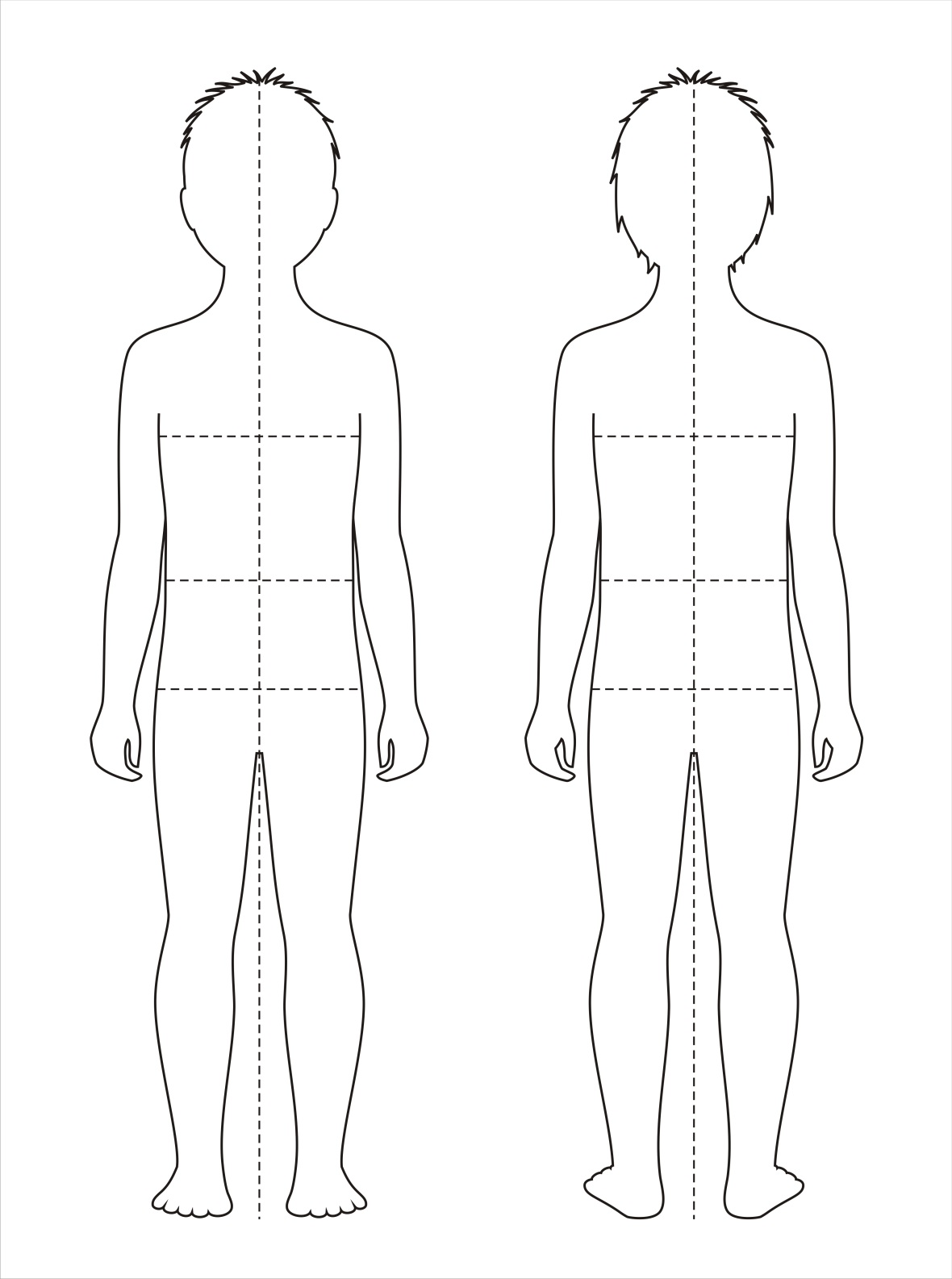 If you have pain in more than one place on your body, which part hurts the most? _______________________When did the pain problem start? (month/year) _____________________________Which of the following best describes how the pain began (mark all that apply)Mark all the words that describe your painWhat level of pain do you typically have? (Circle a number below)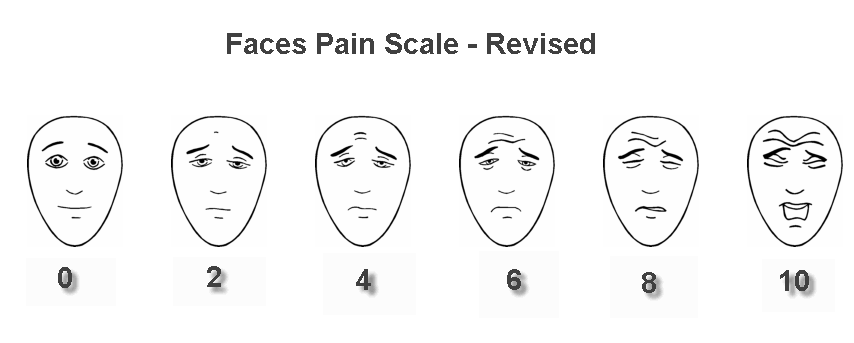 0 = no pain						10 = worst pain everWhen your pain is at worst, how strong it is? (Circle a number below)0 = no pain						10 = worst pain everWhen your pain is tolerable, how strong it is? (Circle a number below)0 = no pain						10 = worst pain everSince your pain started it has:  Increased          Decreased          Stayed the sameIs your pain:   Always there          Comes and goes          Is always there but sometimes gets worseWhat affects your pain? (Check all that applies)What treatments have you tried for your pain? (Check all that apply)How does pain affect any of these activities? (Check all that apply)MEDICATIONSWhat medications are you currently taking for pain?  Grade effectiveness 0 = not effective 10 = very effectiveWhat other medications have you tried to help your pain?Does your child use any substance?  Caffeine         Alcohol         Tobacco         Other illicit productsDo you have any allergies to medications?     Yes      NoAllergic to: ________________________________________________________________________________What kind of reaction? _______________________________________________________________________MEDICAL PROBLEMSPlease mark each serious medical problem your child has had below:Has your child had surgeries?     No      Yes, please explain: Does your child have a history of injury?    No      Yes, please explain:SPECIALTY PROVIDERSPlease provide the medical provider’s name and specialty area for each specialist that your child is currently working with:Please provide the medical provider’s name and specialty area for each specialist that your child has seen in the past:FAMILY HISTORYPlease mark each medical problem that your child’s relatives have:Has anyone in your family had pain problems like your child?   No      Yes, please explain:SCHOOL PATTERNSWhat is your current school grade: __________  School Name: ______________________________________Had you ever repeated a grade?      No     Yes (Grade? __________)Are you enrolled in any special education services?     No     YesIf yes, please select: This Academic School Year:Last Academic School Year: CURRENT SLEEP PATTERNSAt what time do you go to bed at night? __________________At what time do you wake up in the morning? _____________Do you take any naps?      Yes     NoDo you wake up at night?      Yes     NoDo you have difficulty (check all that apply)How much does pain affect your sleep?   0          1          2          3          4          5          6          7          8          9          10					  No 										 Severe 	Problem										 ProblemEXTRA-CURRICULAR ACTIVITIESPlease indicate the activities in which your child normally participates.MISCELLANEOUSIn the last year, did your family experience any of the following events?How is your pain impacting your life and your family?What are you goals/expectations for this clinic visit? What do you expect the Chronic Pain Clinic to Provide?Person answering the questionnaire: ____________________________________________________Parent signature: ____________________________________  Date: __________________________																												Marital Status: SingleMarriedSeparatedDivorcedWidowedRemarriedWork:Full-timePart-timeUnemployedMarital Status: SingleMarriedSeparatedDivorcedWidowedRemarriedWork:Full-timePart-timeUnemployedAbdominal painBody painJoint painPelvis painArm painChest painLeg painOther (Specify)Back painHeadachesNeck painMotor vehicle accidentAfter a fallJust beganCame on graduallyAfter an illnessAfter surgeryOther (Please explain)AchingDullMiserableSharpStretchingBitingElectric likePin and needlesShootingThrobbingBurningGrabbingPrickingSqueezingTinglingColdHorriblePoundingSoreUnbearableCuttingHotPulling StabbingOther (Specify)DeepItchingScrapingStingingMakes it betterMakes it worseDoesn’t change itDidn’t tryActivity/MovementsStandingWalkingRunningSittingBendingLiftingLying down/RestStress/EmotionsNoiseMassaging or RubbingColdHeatOther (please describe)Makes it a little betterMakes it a lot betterDoesn’t change itDidn’t tryAcupunctureBiofeedback/RelaxationMassagePT/OTTENS unitChiropracticOsteopathicHerbal remediesNerve blocksMedicationsNot at allA littleVeryExtremelyAttending schoolEnergy / being tiredEating / appetiteHousework or choresPlaying or seeing friendsSchoolworkSleepingWorking at a jobOther favorite activityMedicationDoseHow oftenHow effectiveSide-effectsMedicationDoseHow oftenWhy did you stopSide-effectsBirth injuryEmotional / Behavioral problemsLung disease / AsthmaVision problemsBlood disorder / cancerHead injuryLiver diseaseOther serious illness (please specify)ColicHeart diseaseRheumatologic diseaseDiabetesKidney diseaseSeizures / epilepsyMotherFatherGrandmotherGrandfatherSiblingsFibromyalgiaRheumatoid Arthritis HeadacheChronic painInflammatory bowel disease / syndromeEarly death (accident, medical, suicide)Obsessive compulsive disorder (OCD)DepressionBipolar diseaseAnxietyPanic attacksOther (please specify)Regular classroom with additional servicesIndividual Health Plan (IHP)Homebound instructionSelf-contained classroom504 PlanOther :Individual Education Plan (IEP)Child’s grade this yearChild’s grade this yearMostly A’sMostly B’sMostly C’sMostly D’sFailingHow many school days have you missed so far this year due to pain?How many school days have you missed so far this year due to pain?How many school days have you missed so far this year due to pain?How many school days have you missed so far this year due to pain?How many school days have you missed so far this year due to pain?How many school days have you missed so far this year due to pain?How many school days have you missed so far this year due to pain?How many school days have you missed so far this year due to pain?01 – 56 - 1011 - 1516 - 2021 - 3031 – 40> 40How many school days were you late so far this year due to pain? How many school days were you late so far this year due to pain? How many school days were you late so far this year due to pain? How many school days were you late so far this year due to pain? How many school days were you late so far this year due to pain? How many school days were you late so far this year due to pain? How many school days were you late so far this year due to pain? How many school days were you late so far this year due to pain? 01 – 56 - 1011 - 1516 - 2021 - 3031 – 40> 40How many school days did you leave early this year due to pain? How many school days did you leave early this year due to pain? How many school days did you leave early this year due to pain? How many school days did you leave early this year due to pain? How many school days did you leave early this year due to pain? How many school days did you leave early this year due to pain? How many school days did you leave early this year due to pain? How many school days did you leave early this year due to pain? 01 – 56 - 1011 - 1516 - 2021 - 3031 – 40> 40Child’s grade this yearChild’s grade this yearMostly A’sMostly B’sMostly C’sMostly D’sFailingHow many school days did you miss last year due to pain?How many school days did you miss last year due to pain?How many school days did you miss last year due to pain?How many school days did you miss last year due to pain?How many school days did you miss last year due to pain?How many school days did you miss last year due to pain?How many school days did you miss last year due to pain?How many school days did you miss last year due to pain?01 – 56 - 1011 - 1516 - 2021 - 3031 – 40> 40How many school days were you late last year due to pain? How many school days were you late last year due to pain? How many school days were you late last year due to pain? How many school days were you late last year due to pain? How many school days were you late last year due to pain? How many school days were you late last year due to pain? How many school days were you late last year due to pain? How many school days were you late last year due to pain? 01 – 56 - 1011 - 1516 - 2021 - 3031 – 40> 40How many school days did you leave early last year due to pain? How many school days did you leave early last year due to pain? How many school days did you leave early last year due to pain? How many school days did you leave early last year due to pain? How many school days did you leave early last year due to pain? How many school days did you leave early last year due to pain? How many school days did you leave early last year due to pain? How many school days did you leave early last year due to pain? 01 – 56 - 1011 - 1516 - 2021 - 3031 – 40> 40Falling asleepStaying asleepWaking up in the morningRestless sleepSnoringDaytime sleepinessIf yes state activitySportsNo      YesClubs as school, student governmentNo      YesDanceNo      YesGroups (religious, scouting, etc.)No      YesBaby-sit, neighborhood yard work, etc.No      YesJobNo      YesChange in residency or moveDeath of family member or friendChange in who is living at homeFinancial stressChange in schoolLegal issues / concernsChange in parent’s job or scheduleMajor illness of family member or friendDivorce or separation Other major life event (please explain)